개인정보 수집·이용·제공 동의서(입사지원자)SK네트웍스㈜워커힐(이하 “회사”)의 채용절차와 관련하여 개인정보를 수집·이용하거나 제3자에게 제공하고자 하는 경우에는 「개인정보보호법」에 따라 본인의 동의를 얻어야 합니다. 귀사는 다음과 같이 입사지원자의 개인정보를 수집·이용 하는데 동의를 받고자 합니다. 귀하는 동의를 거부할 권리가 있으며, 입사 및 근로계약 등에 필요한 최소한의 개인정보 수집이 불가능할 경우에는 정상적인 절차가 진행되지 않음을 알려 드립니다.개인정보 수집 및 이용 목적“회사”는 다음과 같은 목적을 위해 입사지원자의 개인정보를 수집하고 있습니다.필수 사항※ 필수 사항 수집에 동의하지 않으시면 입사지원을 하실 수 없습니다. 필수 사항 수집 및 이용에 동의 하십니까?                       □ 동의함         □ 동의하지 않음선택 사항 ※ 선택 사항 수집에 동의하지 않으시면 입사지원은 하실 수 있으나, 불이익을 받으실 수 있습니다. 선택 사항 수집 및 이용에 동의 하십니까?                       □ 동의함         □ 동의하지 않음민감 정보 ※ 민감 정보 수집에 동의하지 않으시면 입사지원은 하실 수 있으나, 불이익을 받으실 수 있습니다.민감 정보 수집 및 이용에 동의 하십니까?                       □ 동의함         □ 동의하지 않음개인정보 보유 및 이용기간“회사 는 입사지원자가 지원자 본인의 개인정보의 삭제를 요청 시 즉각 삭제 처리합니다. 단, 별도의 삭제 요청이 없는 경우, 입사지원 이력 관리를 위해 3년 보관됩니다. 개인정보 제 3자 제공“회사 는 채용 관리에 있어 동의한 정보 중 일부를 아래 기재한 목적에 따라 이용할 수 있도록 제공 합니다.※ 개인정보 제공에 동의하지 않으시면 입사지원을 하실 수 없습니다.개인정보 수집 및 이용에 동의 하십니까?                        □ 동의함         □ 동의하지 않음작성일자    20     년       월        일지 원 자 :                          (서명)SK네트웍스㈜워커힐 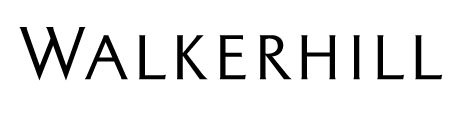 [선택항목](*) 보훈/장애인/취업보호계층자는 관련 법령에 따라서 일정 수준의 가산점을 부여 받으며, 추후 증빙자료 제출이 필요합니다.  (관련 내용에 대한 허위 작성 시에는 전형 상 불이익을 받거나, 입사가 취소될 수 있습니다.)본인은 SK네트웍스㈜워커힐의 개인정보처리방침에 따라, 본인의 자유의사에 따라 위와 같이입사지원서를 제출하며, 입사지원서 상의 모든 기재사항은 사실과 다름이 없음을 확인합니다. 년       월      일 지원자 :                      서명 : (후면 계속)(후면 계속)“끝”수집 항목수집 항목수집·이용 목적보유 기간필수사항사진, 성명(한글,한자,영문),생년월일, 국적본인 확인 및 식별, 입사지원 서비스 제공3년필수사항연락처(유선,무선), 이메일, 주소채용 관련 고지사항 전달 및 결과 안내3년필수사항학력사항, 병역사항, 희망부서,희망직무, 희망연봉, 자기소개서채용 적합성 판단 및 서류 심사/면접 등의 근거 자료로 활용3년수집 항목수집 항목수집·이용 목적보유 기간선택사항경력사항, 외국어능력, PC활용, 영어회화, 일어회화, 중국어회화, 자격사항, 해외체류 경험채용 적합성 판단 및 서류 심사/면접 등의 근거 자료로 활용3년수집 항목수집 항목수집·이용 목적보유 기간민감사항보훈대상여부, 보훈번호, 관계, 장애인여부, 장애종류, 장애급수, 취업보호계층여부, 해당 세부사항대상자 가산점 부여3년제공 대상제공 목적제공 정보이용 기간한국행동과학연구소인적성 검사이름, 성별, 생년월일, 학력채용 전형기간입사지원서 (Application Form)입사지원서 (Application Form)입사지원서 (Application Form)입사지원서 (Application Form)입사지원서 (Application Form)입사지원서 (Application Form)입사지원서 (Application Form)[작성 시 참고사항]- 입사지원서의 주요 항목 중 푸른색으로 표시 된 항목은 채용 진행을 위한 ‘필수항목’이며, 붉은색으로 표시 된 항목은 ‘선택항목’입니다.  (단, 경력사항 등 채용을 위한 최소한의 참고자료 수집이 불가능할 경우, 정상적인 채용 절차가 진행되지 않을 수 있습니다.)- 개인정보 수집 항목에 대한 세부적인 내용 및 이용 목적은 ‘SK네트웍스㈜워커힐 ‘개인정보처리방침’을 참조하여 주시기 바랍니다. [필수항목][작성 시 참고사항]- 입사지원서의 주요 항목 중 푸른색으로 표시 된 항목은 채용 진행을 위한 ‘필수항목’이며, 붉은색으로 표시 된 항목은 ‘선택항목’입니다.  (단, 경력사항 등 채용을 위한 최소한의 참고자료 수집이 불가능할 경우, 정상적인 채용 절차가 진행되지 않을 수 있습니다.)- 개인정보 수집 항목에 대한 세부적인 내용 및 이용 목적은 ‘SK네트웍스㈜워커힐 ‘개인정보처리방침’을 참조하여 주시기 바랍니다. [필수항목][작성 시 참고사항]- 입사지원서의 주요 항목 중 푸른색으로 표시 된 항목은 채용 진행을 위한 ‘필수항목’이며, 붉은색으로 표시 된 항목은 ‘선택항목’입니다.  (단, 경력사항 등 채용을 위한 최소한의 참고자료 수집이 불가능할 경우, 정상적인 채용 절차가 진행되지 않을 수 있습니다.)- 개인정보 수집 항목에 대한 세부적인 내용 및 이용 목적은 ‘SK네트웍스㈜워커힐 ‘개인정보처리방침’을 참조하여 주시기 바랍니다. [필수항목][작성 시 참고사항]- 입사지원서의 주요 항목 중 푸른색으로 표시 된 항목은 채용 진행을 위한 ‘필수항목’이며, 붉은색으로 표시 된 항목은 ‘선택항목’입니다.  (단, 경력사항 등 채용을 위한 최소한의 참고자료 수집이 불가능할 경우, 정상적인 채용 절차가 진행되지 않을 수 있습니다.)- 개인정보 수집 항목에 대한 세부적인 내용 및 이용 목적은 ‘SK네트웍스㈜워커힐 ‘개인정보처리방침’을 참조하여 주시기 바랍니다. [필수항목][작성 시 참고사항]- 입사지원서의 주요 항목 중 푸른색으로 표시 된 항목은 채용 진행을 위한 ‘필수항목’이며, 붉은색으로 표시 된 항목은 ‘선택항목’입니다.  (단, 경력사항 등 채용을 위한 최소한의 참고자료 수집이 불가능할 경우, 정상적인 채용 절차가 진행되지 않을 수 있습니다.)- 개인정보 수집 항목에 대한 세부적인 내용 및 이용 목적은 ‘SK네트웍스㈜워커힐 ‘개인정보처리방침’을 참조하여 주시기 바랍니다. [필수항목][작성 시 참고사항]- 입사지원서의 주요 항목 중 푸른색으로 표시 된 항목은 채용 진행을 위한 ‘필수항목’이며, 붉은색으로 표시 된 항목은 ‘선택항목’입니다.  (단, 경력사항 등 채용을 위한 최소한의 참고자료 수집이 불가능할 경우, 정상적인 채용 절차가 진행되지 않을 수 있습니다.)- 개인정보 수집 항목에 대한 세부적인 내용 및 이용 목적은 ‘SK네트웍스㈜워커힐 ‘개인정보처리방침’을 참조하여 주시기 바랍니다. [필수항목][작성 시 참고사항]- 입사지원서의 주요 항목 중 푸른색으로 표시 된 항목은 채용 진행을 위한 ‘필수항목’이며, 붉은색으로 표시 된 항목은 ‘선택항목’입니다.  (단, 경력사항 등 채용을 위한 최소한의 참고자료 수집이 불가능할 경우, 정상적인 채용 절차가 진행되지 않을 수 있습니다.)- 개인정보 수집 항목에 대한 세부적인 내용 및 이용 목적은 ‘SK네트웍스㈜워커힐 ‘개인정보처리방침’을 참조하여 주시기 바랍니다. [필수항목]사진성명(한글)(한글)(한자)(한자)희망부서사진성명(영문)(영문)(영문)(영문)사진생년월일국적희망직무사진연락처E-Mail Address사진연락처Phone희망연봉사진연락처Mobile Phone만원주소학력사항재학기간재학기간재학기간재학기간재학기간학교명전공학점소재지졸업구분학력사항~고등학교학력사항~(전문)대학 / 학력사항~ 대학교 / 학력사항~ 대학원 / 학력사항논문제목 : 논문제목 : 논문제목 : 논문제목 : 논문제목 : 논문제목 : 논문제목 : 논문제목 : 논문제목 : 논문제목 : 병역사항구분군필 · 면제 · 미필복무기간~면제사유병역사항역종계급군별/병과보훈대상여부Y   /   N보훈번호관계장애인여부Y   /   N장애종류장애급수취업보호계층여부해당 세부사항입사지원서 (Application Form) _ 계속경력사항기간기간기간기간기간직장명직위소재지담당 업무경력사항~경력사항~경력사항~경력사항~경력사항~외국어외국어명시험명응시일자응시일자응시일자점수PC활용상     중     하외국어영어회화상     중     하외국어일어회화상     중     하외국어중국어회화상     중     하자격증자격 및 면허취득일취득일취득일발급기관자격증자격증자격증해외체류경험지역/장소기간기간기간기간기간목적 및 세부내용해외체류경험~해외체류경험~해외체류경험~입사지원서(Application Form) _ 계속 (자기소개서)1. SK네트웍스㈜ 워커힐에 대한 지원동기를 기술하여 주시기 바랍니다.2. 근무를 희망하시는 부서와 직무에 대한 내용과 함께, 그 직무를 성공적으로 수행할 수 있다고 생각하는 이유와, 이를 위해 어떤 준비를 해 왔는지에 대하여 기술하여 주시기 바랍니다. 3. 지금까지의 본인의 사회/교외 활동(동아리, 연수, 여행 등) 중 가장 기억에 남는 경험과 그 이유를 구체적으로 작성하여 주시기 바랍니다. 입사지원서(Application Form) _ 계속 (자기소개서)4. 본인 성격의 장점과 단점을 각각 기술하여 주시기 바랍니다.5. 기타 본인 자신의 소개를 위한 사항을 기술하여 주시기 바랍니다. 6. 본인의 주요 경력(근무지/기간/업무 및 성과 등) 관련 사항에 대하여, 구체적으로 기술하여 주시기 바랍니다. (필요 시)